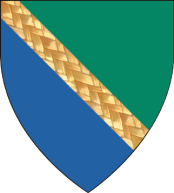 PRIJAVA NA JAVNI RAZPIS O DODELJEVANJU NAGRAD MLADINI ZA IZJEMNE DOSEŽKE1. OSEBNI PODATKI KANDIDATA/KANDIDATKE2. UVRSTITVEKratek opis oziroma predstavitev programa:____________________________________________________________________________________________________________________________________________________________________________________________________________________________________________________________________________________________________________________________________________________________________________________________________________________________________________________________________________________________________________________________________________________________________________________________________________________________________________________________________________________________________________________________________________________________________3. OBVEZNE PRILOGE:potrdilo o stalnem prebivališču na območju občine Dol pri Ljubljani,dokazilo o javno priznanem uspehu ali izjemnem dosežku iz 9. ali 10. člena Odloka o nagradah mladini za izjemne dosežke v Občini Dol pri Ljubljani,druga potrdila (priporočila, mnenja, …).3.  IZJAVA O TOČNOSTI PODATKOV:Izjavljam, da so vsi navedeni podatki resnični, točni in popolni. Za resničnost in popolnost podatkov prevzemam polno kazensko in materialno odgovornost.Pristojnemu občinskemu organu dovoljujem, da vse podatke, navedene v vlogi, preveri pri pristojnih davčnih in drugih organih, ki vodijo davčne evidence, evidence osebnih podatkov in druge z zakonom predpisane evidence. Datum:_________________________Podpis kandidata (ali zakonitega zastopnika):_________________________Priimek in imeNaslov stalnega prebivališčaEmšoDavčna številkaBanka, pri kateri ima kandidat/ka odprt transakcijski računŠtevilka transakcijskega računaZakoniti zastopnik (velja za mladoletne kandidate) - ime priimek, naslovTelefon, mobilni telefon kandidataTelefon, mobilni telefon zakonitega zastopnikaElektronski naslov kandidataElektronski naslov zakonitega zastopnikaRaven tekmovanja:(državno, mednarodno, svetovno..)Doseženo mesto ali priznanje: